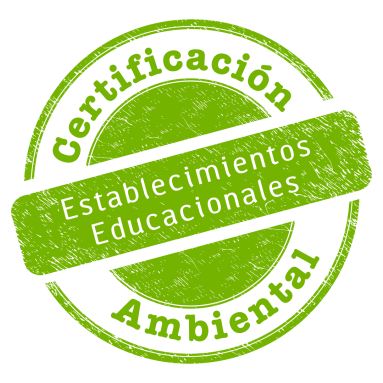 INFORME DE AUTODIAGNÓSTICO AMBIENTALFecha: _____ /______ /______Mediante el presente documento, el Establecimiento Educacional declara un puntaje, obtenido según la aplicación de la Matriz Ambiental VIGENTE, comprometiéndose a realizar las actividades necesarias para evidenciar el puntaje asignado, en el proceso final de entrega de expediente, el cual será revisado por el Comité Regional de Certificación Ambiental, quien determina el nivel de certificación. En la actual situación de pandemia, es deseable que el documento cuente con las firmas del Comité Ambiental, pero no será requisito excluyente para ser considerado válido.DATOS DEL ESTABLECIMIENTO EDUCACIONALNombre del EstablecimientoDependencia                                                                         RBD / Código Junji / Código IntegraDirecciónComuna				   RegiónTeléfono Institucional		                 Correo electrónico institucionalDirector(a)Jefe (a) UTP (omitir en caso de jardín infantil)DATOS DE LA PERSONA RESPONSABLE DEL PROCESO DE CERTIFICACIÓN AMBIENTALNombreTeléfono personal		                Correo electrónico personalOTROS ANTECEDENTES DEL ESTABLECIMIENTO EDUCACIONALLas cifras registradas deber ser las vigentes al momento del ingreso al SNCAE.ANTECEDENTES COMPLEMENTARIOS APLICACIÓN DE LA MATRIZ DE DIAGNÓSTICO AMBIENTAL POR EL ESTABLECIMIENTO EDUCACIONALNivel de certificación al que postulaPuntaje obtenido en cada ámbitoPuntaje TotalLos abajo firmantes certifican que la información entregada en los puntos anteriores es fidedigna.Miembros del Comité Ambiental del Establecimiento: obligatorios marcados con * / Firma y timbre solo en caso de ser posible, según situación sanitaria del país.La información presentada en este documento (tanto el puntaje, como el nivel al que el establecimiento postula) es referencial para el establecimiento. Siendo el Comité Regional de Certificación Ambiental el que, de acuerdo a la revisión del expediente, asigna el puntaje final y su respectivo nivel de certificación.Informe de Autodiagnóstico Ambiental del Establecimiento Educacional--Documento único de acuerdo a Matriz Ambiental Priorizada 2021Informe de Autodiagnóstico Ambiental del Establecimiento Educacional--Documento único de acuerdo a Matriz Ambiental Priorizada 2021Informe de Autodiagnóstico Ambiental del Establecimiento Educacional--Documento único de acuerdo a Matriz Ambiental Priorizada 2021NIVELES(  ) Pre-Básico(  ) Pre-Básico(  ) Pre-Básico(  ) Básico(  ) MedioNIVELESSCMT(  ) Básico(  ) MedioNúmero cursosTotal estudiantesTotal profesores y/o educadoresTotal personal administrativoProgramaSINOForjadores Ambientales (programa del MMA)Otro grupo o Brigada Ambiental1.- ÁMBITO CURRICULAR1.- ÁMBITO CURRICULARPUNTAJEPUNTAJEPUNTAJEPUNTAJECONTENIDOCONTENIDO0122Línea de acción: INTEGRACIÓN CURRICULARLínea de acción: INTEGRACIÓN CURRICULARLínea de acción: INTEGRACIÓN CURRICULARLínea de acción: INTEGRACIÓN CURRICULARLínea de acción: INTEGRACIÓN CURRICULAR1.1.1 PRESENCIA DEL COMPONENTE AMBIENTAL EN INSTRUMENTOS DE GESTIÓN EDUCATIVA 1.1.1 PRESENCIA DEL COMPONENTE AMBIENTAL EN INSTRUMENTOS DE GESTIÓN EDUCATIVA 1.1.2 ESTRATEGIA DE TRABAJO EN AULA1.1.2 ESTRATEGIA DE TRABAJO EN AULA                        1.2 Línea de acción: PRÁCTICA PEDAGÓGICA                        1.2 Línea de acción: PRÁCTICA PEDAGÓGICA1.2.1 ACTIVIDADES COMPLEMENTARIAS 1.2.1 ACTIVIDADES COMPLEMENTARIAS 1.2.2 INTEGRACIÓN DE LA FAMILIA AL PROCESO DE EDUCACIÓN AMBIENTAL1.2.2 INTEGRACIÓN DE LA FAMILIA AL PROCESO DE EDUCACIÓN AMBIENTAL1.2.3 INTEGRACIÓN DE CONTENIDOS DE PERTINENCIA CULTURAL Y SOCIOAMBIENTAL LOCAL1.2.3 INTEGRACIÓN DE CONTENIDOS DE PERTINENCIA CULTURAL Y SOCIOAMBIENTAL LOCALPUNTAJE ÁMBITO CURRICULARPUNTAJE ÁMBITO CURRICULAR2 .- ÁMBITO GESTIÓN 2 .- ÁMBITO GESTIÓN PUNTAJEPUNTAJEPUNTAJEPUNTAJECONTENIDOCONTENIDO01222.1 Línea de acción: GESTIÓN AMBIENTAL2.1 Línea de acción: GESTIÓN AMBIENTAL2.1 Línea de acción: GESTIÓN AMBIENTAL2.1 Línea de acción: GESTIÓN AMBIENTAL2.1 Línea de acción: GESTIÓN AMBIENTALGESTIÓN AMBIENTALGESTIÓN AMBIENTALESTILOS DE VIDA SUSTENTABLESESTILOS DE VIDA SUSTENTABLESREDUCCIÓN DEL RIESGO DE DESASTRES ANTE EL CAMBIO CLIMÁTICOREDUCCIÓN DEL RIESGO DE DESASTRES ANTE EL CAMBIO CLIMÁTICO2.2 Línea de Acción: GESTIÓN ESCOLAR2.2 Línea de Acción: GESTIÓN ESCOLAR2.2 Línea de Acción: GESTIÓN ESCOLAR2.2 Línea de Acción: GESTIÓN ESCOLAR2.2 Línea de Acción: GESTIÓN ESCOLARINCLUSIÓN DE LA SUSTENTABILIDAD AMBIENTAL EN EL PEIINCLUSIÓN DE LA SUSTENTABILIDAD AMBIENTAL EN EL PEICOMITÉ AMBIENTALCOMITÉ AMBIENTALPRINCIPIOS DE RESPONSABILIDAD SOCIOAMBIENTAL PRINCIPIOS DE RESPONSABILIDAD SOCIOAMBIENTAL PUNTAJE ÁMBITO GESTIÓNPUNTAJE ÁMBITO GESTIÓN3.- ÁMBITO RELACIONES CON EL ENTORNO3.- ÁMBITO RELACIONES CON EL ENTORNOPUNTAJEPUNTAJEPUNTAJEPUNTAJECONTENIDOCONTENIDO01223.1 Línea de Acción: CONEXIÓN CON LA REALIDAD AMB. Y COMUNITARIA 3.1 Línea de Acción: CONEXIÓN CON LA REALIDAD AMB. Y COMUNITARIA 3.1 Línea de Acción: CONEXIÓN CON LA REALIDAD AMB. Y COMUNITARIA 3.1 Línea de Acción: CONEXIÓN CON LA REALIDAD AMB. Y COMUNITARIA 3.1 Línea de Acción: CONEXIÓN CON LA REALIDAD AMB. Y COMUNITARIA DIAGNOSTICO SOCIOAMBIENTAL DEL ENTORNO LOCALDIAGNOSTICO SOCIOAMBIENTAL DEL ENTORNO LOCALALIANZAS COLABORATIVAS ALIANZAS COLABORATIVAS Línea de acción: ACCIONES AMBIENTALESLínea de acción: ACCIONES AMBIENTALESLínea de acción: ACCIONES AMBIENTALESLínea de acción: ACCIONES AMBIENTALESLínea de acción: ACCIONES AMBIENTALESDIFUSION AMBIENTALY PROMOCION DE LA SUSTENTABILIDADDIFUSION AMBIENTALY PROMOCION DE LA SUSTENTABILIDADPUNTAJE ÁMBITO RELACIONES CON EL ENTORNOPUNTAJE ÁMBITO RELACIONES CON EL ENTORNOCurricular GestiónRelaciones con el EntornoNombre y Apellido Director (a) Establecimiento Educacional*Firma y TimbreFirma y TimbreFirma y TimbreNombre y Apellido Representante del SostenedorFirmaFirmaFirmaNombre y Apellido Representante del Centro de Padres y Apoderados*FirmaFirmaFirmaNombre y Apellido Representante del Centro de Alumnos(as)*FirmaFirmaFirmaNombre y Apellido Representante de los Docentes*FirmaFirmaFirmaNombre y Apellido Representante  de los Asistentes de la EducaciónFirmaFirmaFirmaNombre y Apellido Representante de Organización Social LocalFirma y TimbreFirma y TimbreFirma y Timbre